Cách dạy con học tốt lớp 4 mà các phụ huynh nên biếtCha mẹ đều mong muốn con cái mình học tốt nhất, có môi trường học tốt, có cô giáo dạy tốt, ... nhất là những phụ huynh có con học lớp 4, đây là bước khởi đầu, là nền tảng để con bạn chuẩn bị vượt cấp ở lớp 5, nên những kiến thức rất quan trọng trong thời gian này. Vậy làm cách nào để cha mẹ có thể giúp con mình học tốt hơn ở những năm học lớp 4, để có những nền tảng vững chắc về sau vượt cấp bé có thể học tốt hơn, hãy cùng theo dõi bài viết để có những kinh nghiệm dạy con học tốt lớp 4 hữu ích nhé!Cha mẹ nên phối hợp cùng giáo viên và nhà trường để kiểm soát tình hình học tập của con mìnhThay vì ngày ngày phải tự vật lộn kèm bài cho con cái, cha mẹ nên phối hợp cùng nhà trường để rèn luyện cho con phương pháp học tốt nhất. Chương trình học lớp 4 là chương trình đã có nhiều biến đổi và nâng cao kiến thức, nên nếu phụ huynh không phối hợp cùng nhà trường thì sẽ rất khó tự kèm kiến thức cho con.Nhiều phụ huynh vì chương trình nâng cao nằm ngoài khả năng và không có kiến thức sư phạm nên khi chỉ dạy cho con luôn gặp khó khăn. Chính vì vậy, phụ huynh cần phối hợp với nhà trường để kèm con tốt nhất.Không nên ép buộc con học thêm ở nhiều nơi, áp đặt con học nhiềuNhiều cha mẹ cứ nghĩ cho con học thêm nhiều là con sẽ giỏi, đây hoàn toàn là một tư tưởng sai lầm. Việc cho con học hết lớp học này đến lớp học khác khiến con chán nản học và có tâm lý đi học mà không tiếp thu. Những lúc này, chính phụ huynh vô hình trung là đặt lên vai con cái mình những ghánh nặng học hành rất lớn. Lịch học của những bé con mình cần được sắp xếp hợp lý, cần cho con một khoảng thời gian thư giãn, vui chơi để tiếp thu, và lấy lại tinh thần học tập.Cha mẹ nên luôn khuyến khích con học tập, động viên tinh thần học tập của conCha mẹ chính là yếu tố quyết định giúp con học lớp 4 trưởng thành và học tốt hay không. Cha mẹ nên luôn bên cạnh con, bớt chút thời gian quan tâm đến tâm tư, sức khỏe của con cái chứ không nên áp đặt, ép buộc con mình học nhiều. Việc động viên tinh thần cuả cha mẹ khiến con có nhiều tinh thần học tập và học tốt hơn.Tạo môi trường thoải mái để con có thể tiếp thu bài tốt nhất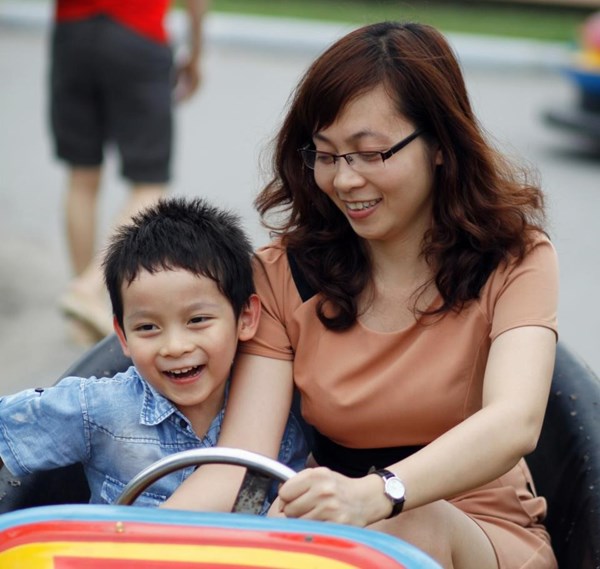 Môi trường học tập của con rất quan trọng, mỗi trường thoải mái, phù hợp với trẻ giúp trẻ dễ tiếp thu hơn và tiếp thu bài hiệu quả hơn. Phụ huynh nên quan tâm con cái, tìm hiểu xem con mình muốn gì để tạo ra một không gian phù hợp.Xây dựng cho bé những kỹ năng mềm để bé phát triển toàn diện hơnPhụ huynh nên thường xuyên cho con tham gia những hoạt động xã hội, làm những việc từ thiện để con hình thành một tư duy kết nối xã hội, và tự tin hơn để con rèn luyện và phát huy những kỹ năng đó về sau.Phụ huynh nên thường xuyên cho con tham gia những hoạt động xã hội, làm những việc từ thiện để con hình thành một tư duy kết nối xã hội, và tự tin hơn để con rèn luyện và phát huy những kỹ năng đó về sau.Tác giả: admin